Приложение Б.Комплект оценочных средств, для проведения входящего и заключительного контроля по программе «Финансовая Грамотность»В качестве инструментария для оценки эффективности освоения программы «Финансовая Грамотность» нами были определены статистические и математические методы обработки информации,Оценка знаний слушателей проводится с использованием комплекта оценочных средств, в который входят различные тестовые задания объёмом в 35 вопросов. Тестовые задания представлены в разных вариантах: 14 заданий - задания с выбором одного правильного ответа, выбором нескольких правильного ответов; в ходе прохождения тестирования учащимся необходимо дать определение; вставить пропущенные термины; соотнести понятия; решить кейс. За выполнение тестовых заданий ставится один балл.Оценка знаний финансовой грамотности обучающихся производиться по критерию улучшения средних результатов входного и выходного тестирования: 1. Тестовые задания для проведения дифференцированного зачета1.1.Тест на множественный выбор: испытуемому необходимо выбрать один правильный ответ из приведенного списка.Старшеклассник Артём решил приобрести фотокамеру, чтобы научиться делать красивые фотографии и стать фотографом. Копил на неё несколько месяцев. при оплате банковской картой онлайн-магазин запросил указать CVV-код с обратной стороны карты. Как следует поступить Артёму, выберите один правильный ответ.Ни в коем случае не сообщать код. Если онлайн-магазин запрашивает код с обратной стороны банковской карты, то это признак мошеннических действий. Артёму следует выбрать фотоаппарат в другом более надежном магазинеCVV-код нужно вводить обязательно, в противном случае оплата не пройдет.2. Как часто, согласно правилам безопасности использования пластиковой карты, нужно менять ПИН-код.Один раз в месяцОдин раз, когда получили карту на рукиМенять только если комбинация цифр стала известна посторонним лицамОдин раз в пол года3. Как называется собственная технология обеспечения безопасности интернет-платежей платежной системы "МИР"?MirSoftMirAccept 2.0PrivetMir 2.0Защита 2.04. Система быстрых платежей - это сервис, который позволяет совершить денежные переводы между клиентами разных банков с помощью...Номера телефона, аккаунта в социальной сети, адреса электронной почты или QR-кодуНомера телефона, адреса электронной почты, QR-кодаНомера телефона, аккаунта в социальной сети, адреса электронной почты, кодового слова5. В каких странах мира принимают к оплате банковские карты платежной системы "МИР"?Россия, Казахстан, Турция, Беларусь, АрменияПортугалия, Казахстан, Россия, АрменияРоссия, Узбекистан, Словения, КыргыстанТурция, Россия, Египет, Узбекистан, Казахстан, Армения6. Женя решила найти подработку в свободное от учебы время. Она устроилась догситтером (выгуливать и кормить собак). Владелица собак попросила купить и спросила данные перечисления денег. Какие цифры Женя ни в коем случае не должна сообщать? Номер банковской карты3 цифры кода с обратной стороны банковской карты4 цифры срока действия банковской карты11 цифр своего номера телефона7. Выберите, какой из представленных институтов не относится к системе защиты прав потребителей?РоспотребнадзорРоссийский союз автостраховщиковФедеральное казначейство8. Потребителями финансовых услуг, на которых распространяется система защиты прав потребителей является:индивидуальные предпринимателифизические лицаюридические лица9. Обязанность по налогам и сбором устанавливаетсяфедеральной налоговой службой РФзаконодательством РФ о налогах и сборахнормативными актами органов муниципального образования о местных налогах и сборах10. Вам пришло письмо на электронную почту: «Ваша банковская карта заблокирована. Для разблокировки пройдите по ссылке, введите номер карты и её PIN-код». Ваши действия?Перейду по ссылке и введу данныеВведу данные и положу на карту ещё денег, чтобы её больше не блокировалиПорекомендую ссылку другу— на случай, если и у него возникнут проблемы с картойНе буду переходить по ссылке и вводить свои данные. Позвоню в банк и попробую разобраться в ситуации.11.Вы ищите сайт, где можно купить билеты на самолёт. На что нужно обратить внимание при выборе такого сервиса?Внешний вид сайтаЦены на билетыОтзывы пользователей на самом сайте.Отзывы пользователей, размещенные на других ресурсах12. Куда обращаться потребителю финансовых услуг в случае нарушения его законных прав?Банк России, Роспотребнадзор, правозащитные организацииПравоохранительные органы, финансовый омбудсменВсе перечисленное13.Мобильный оператор прислал вам смс с паролем от личного кабинета на его сайте. После этого вам звонит незнакомый человек и говорит: «Извините, я случайно указал ваш номер телефона на сайте мобильного оператора, и вам пришёл мой пароль. Перешлите мне его, пожалуйста!» Что вы сделаете?Сразу же перешлю парольПерешлю, конечно, и посоветую поменять пароль, так как этот теперь мне известенНе стану пересылать никакую персональную информацию незнакомому человекуПоделюсь паролем незнакомца со своими друзьями.14. Что нужно, чтобы максимально обезопасить свой электронный кошелёк?Пользоваться одноразовыми платежными паролями для подтверждения операцийПридумать пароль из 16 символовНе хранить деньги в электронном кошельке, а пополнять его непосредственно перед платежом и сразу тратить всю суммуКаждый месяц задавать новый пароль для входа на сервисБлок 21.2. Тест на свободное изложение эссе: допускает в ответе загрузить файл и/или ввести текст. Ответ должен быть оценен преподавателем вручную. Летом Семья Ивановых, состоящая из 4 человек, собирается посетить Италию. Для поездки им необходима сумма 4 000 в валюте, которую они хотят приобрести за рубли. В банке они увидели табло с курсом валют.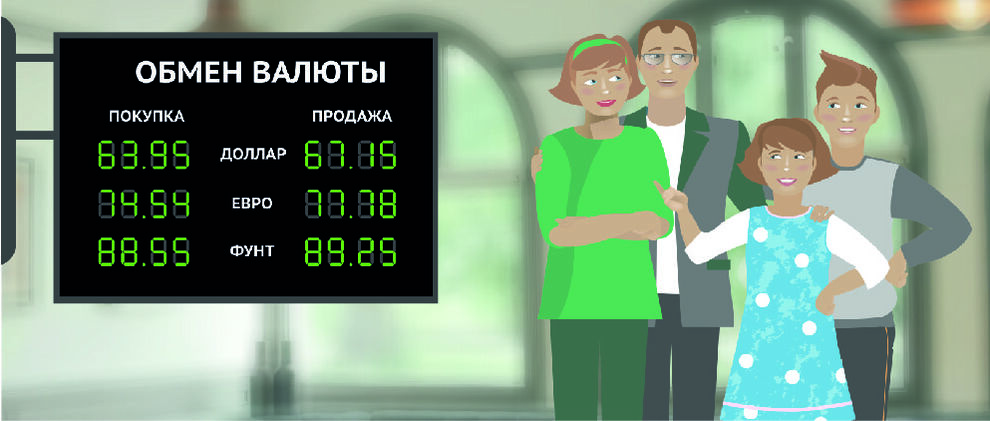 Сколько рублей им придется заплатить для приобретения необходимой суммы в валюте? Ответ запишите цифрами. (298 160)Петровы на общем семейном совете решили сделать ремонт в квартире. Они посчитали смету затрат на расходные материалы и оплату услуг бригады мастеров. Для реализации этого плана им необходима сумма в размере 150 000 рублей. Из этой суммы 100 000 рублей у них есть, а оставшиеся деньги глава семьи решил взять в банке, оформив потребительский кредит. Процентная ставка по кредиту составляет 10% годовых, кредит взят на 1 год с ежемесячными платежами по формуле простого процента. Какую сумму Петровы переплатят банку за пользование кредитом? Ответ запишите цифрами. (10 000)Полина оформила банковскую карту и положила на нее 10 000 рублей, которые бабушка и дедушка подарили ей на день рождения. Карта предполагает начисление процента на остаток по счету каждый месяц в размере 0,8%. Полина купила себе платье стоимостью 3 350 рублей и туфли за 2 500 рублей, а остальные деньги на карте решила пока не тратить. Какую сумму перечислит банк Полине в качестве процентов на остаток по счету в конце месяца? Ответ запишите цифрами. (33,2)Наташа была дома одна, когда раздался телефонный звонок. Очень приятный женский голос в трубке сказал, что ее номер телефона выиграл в лотерею, и Наташе полагается путевка в подмосковный санаторий на выходные.Вообще-то, я не собираюсь сейчас отдыхать и выходные собиралась провести иначе.В этом случае мы можем перевести на ваш банковский счет сумму компенсации за выигранную путевку, - предложил голос в трубке.Что для этого я должна сделать? - поинтересовалась Наташа.- Сообщить нам ваши личные данные и данные вашей банковской карты, - ответили ей.Какая опасность может подстерегать Наташу, и какую банковскую информацию ни в коем случае нельзя сообщать третьим лицам? (Если Наташа сообщит данные своей карты, то ее денежные средства могут украсть мошенники. Ни в коем случае нельзя сообщать третьим лицам данные своей карты, лицевого счета, ПИН-код карты, пароли от личных аккаунтов).Семья Верещагиных столкнулась с серьезной проблемой: после урагана была повреждена крыша дачного дома.- Нам срочно нужен ремонт, - сказал Геннадий. - Если мы в ближайшее время не починим крышу, то затопит весь дом, и ремонт обойдется в несколько раз дороже.- Но у нас нет сейчас свободных денег, - вздохнула Валентина. - Видимо, придется брать взаймы.- Да, это как раз та ситуация, когда приходится обратиться в банк за кредитом, — решительно заявил Геннадий.- А может, возьмем деньги в микрофинансовой организации? Тут у нас в доме. Это же то же самое, что и кредит в банке, - сказала Валентина.- Ты не права, - ответил жене Геннадий.Я бы вообще не связывался с МФО, не понимаю, зачем туда идут люди! - заявил Геннадий.- Ну не знаю, - ответила Валентина. -Вот у моего брата оставалось три дня до зарплаты, а нужны были деньги, чтобы оплатить обучение на курсах программистов. И он взял микрозайм. Я считаю, что это финансово оправдано.Задание. Приведите один аргумент, который подтвердит позицию Валентины.(В банке кредит сразу не выдадут, а в МФО - да)За декабрь 2019 года заработная плата учителя математики Иванова О.Г. составила 35000 руб. Какую сумму НДФЛ должен уплатить в бюджет МБОУ "Обоянская СОШ"? (4 550)По договору аренды Петров О.В. сдал квартиру за 25 тыс, руб. в месяц. За год он получил доход в размере 300 тыс. рублей. Какую сумму НДФЛ должен он уплатить в бюджет? (39000)22.Алла Сергеевна держит деньги на вклад по евро, по которому начисляются простые проценты по ставке 2% годовых. Сумма вклада - 10 000 евро. В начале года курс евро составил 70 рублей за евро, в конце года - 72 рубля за евро. На сколько рублей увеличится сумма Аллы Сергеевны за год? (344000)1.3. Тест короткий ответ: позволяет вводить в качестве ответа одно или несколько слов. Ответы оцениваются путем сравнения с разными образцами ответов, в которых могут использоваться подстановочные знаки.Назовите 5-ю букву в адресе любого сайта, подтверждающую, что этот сайт является безопасным. (s)……- это все блага, которые находятся в собственности человека и имеют денежную стоимость (цена)- это ценная бумага, которая выпускается компанией и удостоверяет владение долей в ее собственном капитале (акция)Список запланированных доходов и расходов на определенный период времени, например, на месяц или год - это... (бюджет) - это документ страхового органа, подтверждающий наличие заключенной сделки о страховании (полис)Выпуск в обращение денежных знаков - это... (эмиссия)1.4 Тест на соответствие: ответ на каждый из нескольких вопросов должен быть выбран из списка возможных.При планировании бюджета на следующий год семья Васильевых решила, что для покрытия всех расходов, включая оплату образования дочери, летний отдых на море, необходимо искать пути для повышения доходов семьи. Ниже приведены суждения о путях роста доходов семьи. Оцените верность каждого суждения.Васильевы решили сдать дачу в аренду - верноПапа решил не посещать курсы повышения квалификации – неверноСемья оформила налоговый вычет в налоговом органе на образование дочери -верноВиктор приобрел полис страхования ответственности по своей квартире. Ниже приведены суждения о полисе страхования. Оцените верность каждого суждения.Полис страхования позволяет возместить материальные потери соседей снизу, если произойдет авария водопровода - неверноПолис страхования дает возможность погасить ипотечный кредит по данной квартире за счет страховой компании в случае потери Виктором трудоспособности - верноПолис страхования позволит компенсировать материальные потери Виктора в случае квартирной кражи - верноПетрова Лариса освоила профессию мастера маникюра и решила стать индивидуальным предпринимателем. Ниже приведены утверждения о том, какие налоги будет платить Лариса. Оцените верность каждого суждения.ИП Петрова ЛС должна будет заплатить налог на прибыль организации - верноИП Петрова ЛС должна будет заплатить акцизный сбор – неверноИП Петрова ЛС должна будет заплатить страховые взносы в ПФР, ФСС и ФОМС – неверноВика купила в магазине робот-пылесос. Прошло 3 месяца, и он перестал работать. Робот-пылесос находится на гарантии. Ниже приведены утверждения о правах потребителя. Оцените верность каждого суждения.Вика имеет право на гарантийный ремонт товара - верноВика имеет право на возврат денег за вычетом стоимости ремонта товара - верноВика не имеет права на ремонт товара, так как уже пользовалась этим товаром - неверноПри составлении бюджета на сентябрь семья Дроздовых обнаружила, что придется отказаться от некоторых расходов. Выберите расходы, от которых сможет отказаться семья Дроздовых.Оплата коммунальных услуг - неверноРасходы на продукты питания - неверноПосещение театра - верноПриобретение нового автомобиля - верноОплата проезда в общественном транспорте - неверноИгорь решил взять кредит на покупку автомобиля. Он финансово грамотен, поэтому не боится попасть в руки мошенников. Какие утверждения о финансовых мошенничествах являются верными?Оформление кредита без указания процентной ставки является примером финансового мошенничества - верноОформление на паспорт клиента нескольких кредитов является финансовым мошенничеством - неверноОдним из способов финансового мошенничества является заключение с клиентом добровольного договора страхования – неверноОформление кредита без указания суммы кредита является примером финансового мошенничества – верноОдним из способов финансового мошенничества является проверка паспортных данных заемщика – неверноВасилиса взяла кредит в банке на покупку дачи. Ее друг Игорь сказал, что, беря кредит, нужно помнить о главных принципах кредитования. Соотнесите принцип кредитования с его характеристикой.Кредит должен быть возвращен заемщиком в строго определенный срок, указанный в кредитном договоре - срочностьРазличный подход к заемщикам - дифференцированностьЗаемщик должен предоставить обязательства, гарантирующие современный возврат кредита - обеспеченностьКредитор получает от заемщика по истечению срока договора одалживаемую сумму, а также бонус в виде определенного в кредитном договоре процента от этой суммы - платностьЛишний вариант - целевой характерКритерии выполнения тестовых заданий менее 25 процентных пунктов – низкая;  25-55 процентных пунктов – средняя;  свыше 55 процентных пунктов – высокая. При этом знания обучающихся по результатам тестирования оценивались по следующей шкале доли правильных ответов: менее 25 % – неудовлетворительные;  25-55 % – удовлетворительные;  55-81 % – хорошие;  более 81 % – отличные.Сводная ведомость Дата: «___» _________20___ г.ФИО, должность, подпись педагога: ______________ Приложение БЛИСТ КОРРЕКТИРОВКИ ПРОГРАММЫВ программу необходимо вшить 2-3 листа корректировкиНабранное количество балловПроцент результативностиОценка35 – 32 балл100 - 935 (отлично)31 – 20 баллов92 - 614 (хорошо)19 –10 баллов60 - 203 (удовлетворительно)9 и менее баллов18 и менее2 (неудовлетворительно)№ФИО воспитанникаДоля правильных ответов в %Доля правильных ответов в %Изменение процентных пунктов№ФИО воспитанникавходной теститоговый тестИзменение процентных пунктов1.2.3.4.5.6.7.8.9.Дата переноса занятияПричина переноса (приказ на выход с обучающимися с указанием № приказа, больничный, отпуск либо дни Б/С, командировки и т.п)Дата, на которую осуществлён перенос занятияФорма реализации программного материала (уплотнение, дополнительное занятие или другое)